18.10.2017Уважаемые коллеги!Фонд «Центр социальных программ» компании РУСАЛ запускает новую социально-образовательную программу «Школа городских изменений» по объединению и развитию лидеров городских изменений. Программа реализуется в онлайн и очном формате. Очная Школа городских изменений проходит в городах присутствия компании РУСАЛ и включает набор образовательных курсов, событий, направленных на развитие ключевых компетенций и передачу технологий, которые позволяют эффективно разрабатывать, реализовывать, продвигать и оценивать социальные инициативы и проекты территориального развития. Школа - это площадка для обсуждения городских проблем и вопросов, где встречаются и взаимодействуют активные горожане, представители администрации, предприниматели, эксперты и просто все, кто неравнодушен к судьбе города.Приглашаем проектные команды инициативных горожан, городских активистов, представителей социально ориентированных НКО, государственных учреждений, органов власти и местного самоуправления принять участие в первом очном семинаре Школы городских изменений «Люди для Города, Город для Людей» 01 ноября 2017 года в г. Красноярске. В рамках Школы состоятся семинары с участием российских экспертов:Юрия Белановского, соучредителя и руководителя добровольческого движения «Даниловцы» и школы социального волонтерства; специалиста в организации системных социальных волонтерских проектов и программ; постоянного колумниста сайтов aif.ru, miloserdie.ru, snob.ru, philantrop.ru, Инги Моисеевой, специалиста в области разработки и реализации проектов, в том числе межрегионального уровня; консультанта по вопросам творческой и профессиональной самореализации, социальному предпринимательству, коммуникациям. Для участия в Школе необходимо пройти регистрацию до 29 октября 2017 года по ссылке: https://goo.gl/forms/Nc2xR2NxkmFf7H673, количество мест ограничено. Мы также ищем партнеров и потенциальных экспертов для реализации программы, если вы готовы ими стать, просим заполнить информацию по ссылке: https://goo.gl/forms/mKlvcmBrHuISDjpU2.  Приложение №1 – Программа Школы городских изменений.Тарасова Еленат. (391) 227-99-67Приложение №1 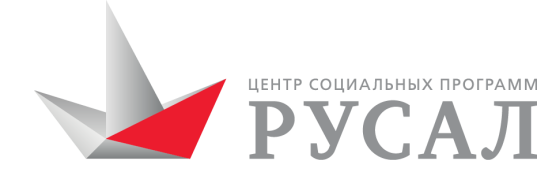 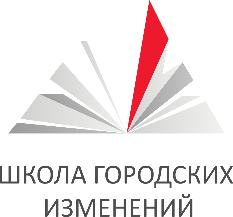 Школа городских изменений «Люди для Города -  Город для Людей»Дата: 01 ноября 2017 года.Место проведения: Красноярск, ул. Матросова, д. 2, АМАКС Сити отель, залы: Дубенский, Саяны.Участники: 150 человек - городские активисты, волонтеры, участники грантовых конкурсов компании РУСАЛ, представители органов власти, НКО.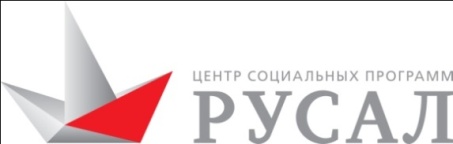 Благотворительная организация Фонд «Центр социальных программ» 660049, г.Красноярск, ул.Ленина,88, тел.: (391) 227-31-91, 227-09-79, 227-99-67, 227-92-28ОГРН 1042402942647   ИНН 2466115392  КПП 246601001   р/с 40703810131000030116 Красноярском отделении №8646 ПАО Сбербанк г. Красноярск БИК 040407627, к/с 30101810800000000627 Исполнительный директор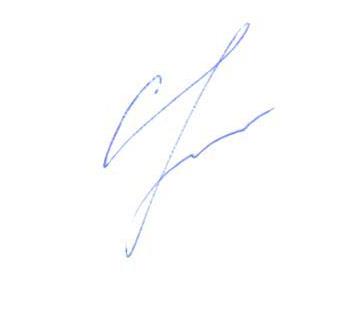 Солодилова О.В.ВремяТема09:30 – 10:00Регистрация участников (АМАКС Сити отель, 2 этаж, холл)10:00 – 12:00Приветствие участников. Аквариум «Люди для Города – Город для Людей» (Как люди сами могут менять свой город к лучшему)Модератор – Юрий Калашников, бизнес-консультант Юрий Белановский, соучредитель и руководитель добровольческого движения «Даниловцы» и школы социального волонтерства, г. Москва.Евгения Бухарова, директор Института экономики, управления и природопользования СФУ, Председатель комиссии по экономической политике, собственности и содействию развития предпринимательства Красноярского городского Совета депутатов. Валерий Ефимов, директор Центра стратегических исследований и разработок Сибирского федерального университета, к. ф-м. н. Инга Моисеева, руководитель проектов D-Group Social, г. Москва.Илья Сураев, директор  по развитию медиагруппы «Прима».Антон Шаталов, управляющий партнер компании Проектдевелопмент.(АМАКС Сити отель, зал Дубенский)12:00-12:15Кофе-брейк.12:15 – 13:30Семинар 1: Социальный проект, который меняет город. Эффект бабочки. Инга Моисеева. (АМАКС Сити отель, зал Дубенский).Семинар 2: Волонтерские сообщества как движущая сила в развитии города. Структура, внутренняя логика, менеджмент волонтёрства в зависимости от решаемых задач. Юрий Белановский. (АМАКС Сити отель, зал Саяны)13:30 – 14:30Обед.14:30 – 16:00Семинар: Оценка в разработке и реализации социального проекта: кто, зачем и как. Инга Моисеева. (АМАКС Сити отель, зал Дубенский)Тренинг: «Кто ваш волонтёр и где его искать?». Юрий Белановский. (АМАКС Сити отель, зал Саяны)16:00 – 16:15Кофе-брейк. 16:15 – 17:30Нетворкинг «Объединяем людей и идеи». (АМАКС Сити отель, зал Дубенский)17:30 – 18:30Консультации: «Грантовые конкурсы Компании РУСАЛ». Закрытие Школы.Анастасия Ковенькина, программный директор «Помогать просто»,Юлия Герцик, директор по развитию БО Фонд «Центр социальных программ». (АМАКС Сити отель, зал Дубенский)